Je internet faktor, který podporuje vzdělávání?1. Scénář hodiny:Čas: 90 min (dvě vyučovací hodiny)Přivítejte žáky – 1 min.Představte téma a formu práce v hodině – metoda debaty „pro” a „proti” – 2 min.Promítněte video – 10 min.Rozdělte třídu do 2 skupin – 2 min.Vyberte 2 osoby z každé skupiny – 2 osoby ze skupiny příznivců a 2 osoby ze skupiny odpůrců této teze, které spolu s učitelem budou plnit roli moderátorů, a vyberte 3 osoby, které budou plnit roli poroty. Porota rozhodne, která strana zvítězila. Během debaty členové poroty mohou pokládat otázky, avšak nemohou navrhovat odpovědi na otázky ani podporovat žádnou ze stran – 3 min.Zástupce každé skupiny losuje stranu: pro a proti – 2 min.V rámci přípravy na debatu rozdejte otázky pro příznivce a odpůrce. Zajistěte žákům přístup k internetovým zdrojům – 20 min.Proveďte debatu – 25 min.Proveďte poradu s porotou za účelem rozhodnutí o vítězích debaty. Vyhrává ta strana, která v hlasování získala většinu – 5 min.Oznamte výsledek debaty a odůvodněte jej. Každý člen poroty může na toto téma vyjádřit svůj názor – 10 min.Shrňte debatu. Poukažte na její silné stránky. Nejaktivnější žáky oceňte odpovídající známkou v deníku – 10 min.2. Seznam argumentů pro žáky:3. Argumenty pro učitele.Internet je třeba používat racionálně. Proto by každý potenciální uživatel měl získat znalosti a dovednosti v rozsahu vyhledávání a vytřídění informací na internetu. To přispěje k tomu, že informace budou vytříděné a spolehlivé. Každý uživatel internetu by měl znát jeho vady, výhody a možnosti. Díky tomu rychle a rozumně využije služby nabízené na internetu, a využité zdroje budou věrohodné. 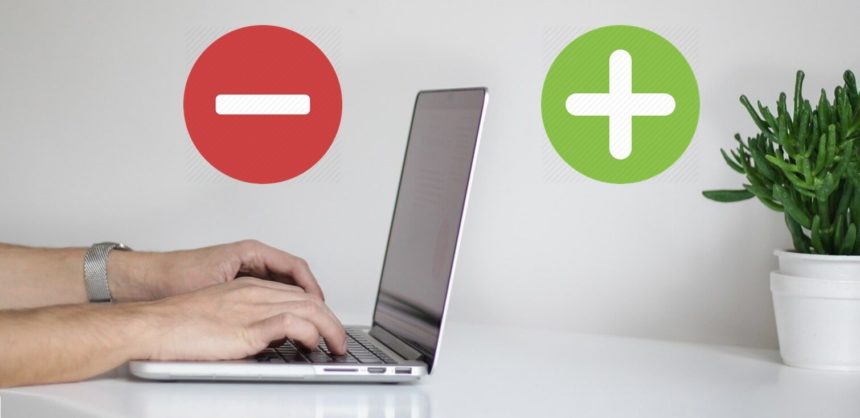 Fotografie: https://e-pasje.pl/wady-i-zalety-internetu/ Zdroje:https://www.bankier.pl/wiadomosc/Statystyczny-Polak-nie-potrafi-zyc-bez-telefonu-komorkowego-7925570.htmlhttp://www.pedagogiczna.edu.pl/warsztat/2005/2/050201.htm https://www.youtube.com/watch?v=Yq_cIyZW05E Argumenty pro příznivceArgumenty pro odpůrceInternet zajišťuje přístup k neomezeným zdrojům znalostíMateriály na internetu mohou být nepravdivéInternet umožňuje kontakt s jinými uživateli a výměnu znalostí, názorů a zkušenostíPokud neumíš ověřovat věrohodnost obsahu na internetu, můžeš být uveden v omyl Na webových stránkách je možné najít informace ze všech oblastí vědy a životaObsah na internetu je často falešný, aby bylo možné manipulovat s lidmi Přístup k materiálům na internetu je jednoduchý a bleskovýNení možné vycházet pouze z internetu. Knihy a publikace vydané tradiční formou jsou věrohodnějšíStránky tvoří a ověřují experti  Lidé, kteří nečtou knihy v papírové podobě, se ve vývoji vracejí zpět a stávají se z nich sekundární negramotní lidéZ pohodlí domova nebo z jakéhokoliv místa mohu získat informace, které potřebuji ke vzdělávání Internet je možné využít vždy. Je po ruce. Avšak uměním je věnovat více času, zajít do knihovny, přečíst si knihu a mít jistotu, že daný zdroj je věrohodný. Mohu používat online slovníky a encyklopedie, aniž bych se musel registrovat  Lidé jsou obecně líní. A když jim vypnou internet, nebudou vědět, odkud mají čerpat informace. Informace na internetu jsou aktualizovány a „nejčerstvější”Na internetu jsou často neaktuální zdroje informací a lidé nevědí, že je nutno dát si na to pozor. Využívání znalostí a zkušeností jiných je inspirativní  Pokud nebudeš věnovat čas tomu, abys ověřil zdroj informací na internetu, můžeš se vystavit riziku špatné známky. Existuje mnoho vzdělávacích webových stránek, díky nimž si rozšiřuji své znalostiMám rád knihy. Internet je „žrout“ času. Je těžké se od něj odtrhnout, objevují se různá okna, která nás rozptylují a odvádějí od tématu, a provedení úkolu.